Vocational qualification certifying document serial ____________ No._____________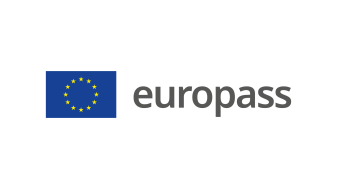 Supplement to a vocational qualification certifying document(*) Latvia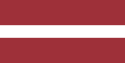 1. Title of the vocational qualification certifying document(1) Atestāts par arodizglītību Profesionālās kvalifikācijas apliecībaProfesionālā kvalifikācija: Konditora palīgs(1) in the original language2. Translation of the title of the vocational qualification certifying document(2) A certificate of vocational basic education A vocational qualification certificateVocational qualification: Pastry-Cook's Assistant (2) If necessary. This translation does not have a legal status.3. Description of competencesA pastry-cook's assistant performs pre-treatment and thermal treatment of raw materials, prepares intermediates and simple pastry products, using technological facilities and equipment.Has acquired competences for performance of the following professional duties and tasks:3.1. Performance of works at the pastry department:  to perform own work task by rationally using the related resources;  to prepare technological facilities, equipment, accessories in accordance with the instructions and directions;  to observe work and personal hygiene requirements;  to cooperate with the pastry-cook and colleagues in planning and fulfilment of work tasks;  to follow the recipe and requirements of the technological papers and the sequence of technological processes. 3.2. Pre-treatment of raw materials:  to accept raw materials from the storage;  to weigh and dose raw materials and products;  to perform pre-treatment of raw materials and products;  to observe the raw materials storage modes and requirements during the pre-treatment;  to assess quality of raw materials by applying the sensory assessment methods;  to prepare raw materials and products for the production process in accordance with the work task. 3.3. Preparation of bakery and flour products:  to prepare technological facilities, equipment and accessories according to the type of bread;  to prepare raw materials, products, materials and additives;  to participate in the preparation of bread dough made of various types of flour;  to shape products of various levels of difficulty;  to observe the appropriate baking mode for each type of bread and its product; to process and decorate the ready bread and its products. 3.4. Preparation of pastry products:  to prepare dough for various pastry products;  to prepare intermediates for dough products;  to prepare various finish creams, masses and fillings according to the pastry-cook's instructions;  to prepare intermediates for thermal treatment according to the pastry-cook's instructions;  to bake the prepared intermediates and other products;  to prepare various materials for decoration of pastry products according to the pastry-cook's instructions. 3.5. Preparation of dessert semi-finished products in cooperation with the pastry-cook:  to precisely follow the requirements of technological documentation for dessert preparation processes;  to use technological appliances and equipment for cooking according to the dessert type and the pastry-cook's    instructions;  to prepare products, ingredients and materials for various desserts;  to use an appropriate type of processing in preparation of various types of desserts. 3.6. Storage and preparation for sales of the finished products and intermediates:  to prepare appropriate packaging and materials for storage of finished products and intermediates;  to pack intermediates and finished products for storage in vacuum and special packaging;  to deep-freeze intermediates and finished products;  to freeze intermediates and finished products;  to prepare orders;  to observe the storage modes and periods of finished products and intermediates. 3.7. Observing of the basic principles of professional activity:  to communicate in the official language;  to use the professional terminology in one foreign language;  to cooperate, following the principles of professional ethics and communication;  to use information and communication technology for preparation of reports;  to observe the requirements of the labour law, labour protection and environmental protection;  to observe the fire safety, civil protection and electrical safety regulations;  to assess own working capabilities and health condition at the workplace and during performance of job duties;  in case of accident, act in accordance with the situation and provide first medical aid to the injured persons;  to apply mathematical calculations for performance of job tasks;  to engage in the development of the company's operation;  to improve the knowledge required for professional activity..Additional competences:<<filled in by the education institution>>;...;...;...4. Employment opportunities according to the vocational qualification(3)4. Employment opportunities according to the vocational qualification(3)To work for confectionery or catering companies.To work for confectionery or catering companies.(3) If possible(3) If possible5. Description of the vocational qualification certifying document5. Description of the vocational qualification certifying documentName and status of the institution that has issued the vocational qualification certifying documentState intitution that ensures recognition of the vocational qualification certifying document<<Full name, address, phone No., website address; e-mail address of the document issuing institution. Legal status of the issuing institution>>The Ministry of Education and Science of the Republic of Latvia, website: www.izm.gov.lvLevel of the vocational qualification certifying document(national or international)Grading scale/Grade, which certifies fulfilment of requirementsNationally recognised document, corresponding to the Level 3 of the Latvian Qualifications Framework (LQF 3) and the Level 3 of the European Qualifications Framework (EQF 3). The grade received in the vocational qualification exam not less than “satisfactory – 5”(the 10-point grading system is used).Access to the next education levelInternational contracts or agreementsCertificate of vocational education or secondary education allows to continue education in LQF 4/ EQF 4. <<if applicable. Filled in by the education institution, if the concluded international contracts or agreements provide for issuance of additional certificates. Delete the comment, if not applicable>>Legal basisLegal basisVocational Education Law (Section 6).Vocational Education Law (Section 6).6. Type of acquisition of the vocational qualification certifying document6. Type of acquisition of the vocational qualification certifying document6. Type of acquisition of the vocational qualification certifying document6. Type of acquisition of the vocational qualification certifying document Formal education: Full-time Full-time (work environment-based studies) Extramural studies Formal education: Full-time Full-time (work environment-based studies) Extramural studies Education acquired outside the formal education system Education acquired outside the formal education systemTotal duration of studies** (hours/years) _______________Total duration of studies** (hours/years) _______________Total duration of studies** (hours/years) _______________Total duration of studies** (hours/years) _______________A: Description of the acquired vocational educationB: Percentage of full (100%) programme B: Percentage of full (100%) programme C: Duration (hours/weeks)Part of the education programme acquired at the education institution<<Enter the volume (%) of the education programme acquired in classrooms of the education institution>><<Enter the volume (%) of the education programme acquired in classrooms of the education institution>><<Enter the volume (hours or study weeks) of the education programme acquired in classrooms of the education institution>>Part of the education programme acquired in internship at a workplace, incl., work environment-based studies<<Enter the volume (%) of the education programme acquired outside classrooms of the education institution,i.e., practical studies at a company/-ies, internship at a workplace, work environment-based studies>><<Enter the volume (%) of the education programme acquired outside classrooms of the education institution,i.e., practical studies at a company/-ies, internship at a workplace, work environment-based studies>><<Enter the volume (hours or study weeks) of the education programme acquired outside classrooms of the education institution,i.e., practical studies at a company/-ies, internship at a workplace, work environment-based studies>>**Applicable to acquired formal education.Additional information:www.izm.gov.lv https://visc.gov.lv/profizglitiba/stand_saraksts_mk_not_626.shtmlNational information centre:Latvian National Europass Centre, http://www.europass.lv/**Applicable to acquired formal education.Additional information:www.izm.gov.lv https://visc.gov.lv/profizglitiba/stand_saraksts_mk_not_626.shtmlNational information centre:Latvian National Europass Centre, http://www.europass.lv/**Applicable to acquired formal education.Additional information:www.izm.gov.lv https://visc.gov.lv/profizglitiba/stand_saraksts_mk_not_626.shtmlNational information centre:Latvian National Europass Centre, http://www.europass.lv/**Applicable to acquired formal education.Additional information:www.izm.gov.lv https://visc.gov.lv/profizglitiba/stand_saraksts_mk_not_626.shtmlNational information centre:Latvian National Europass Centre, http://www.europass.lv/